07.07.2022Ул. Куйбышева, покос травы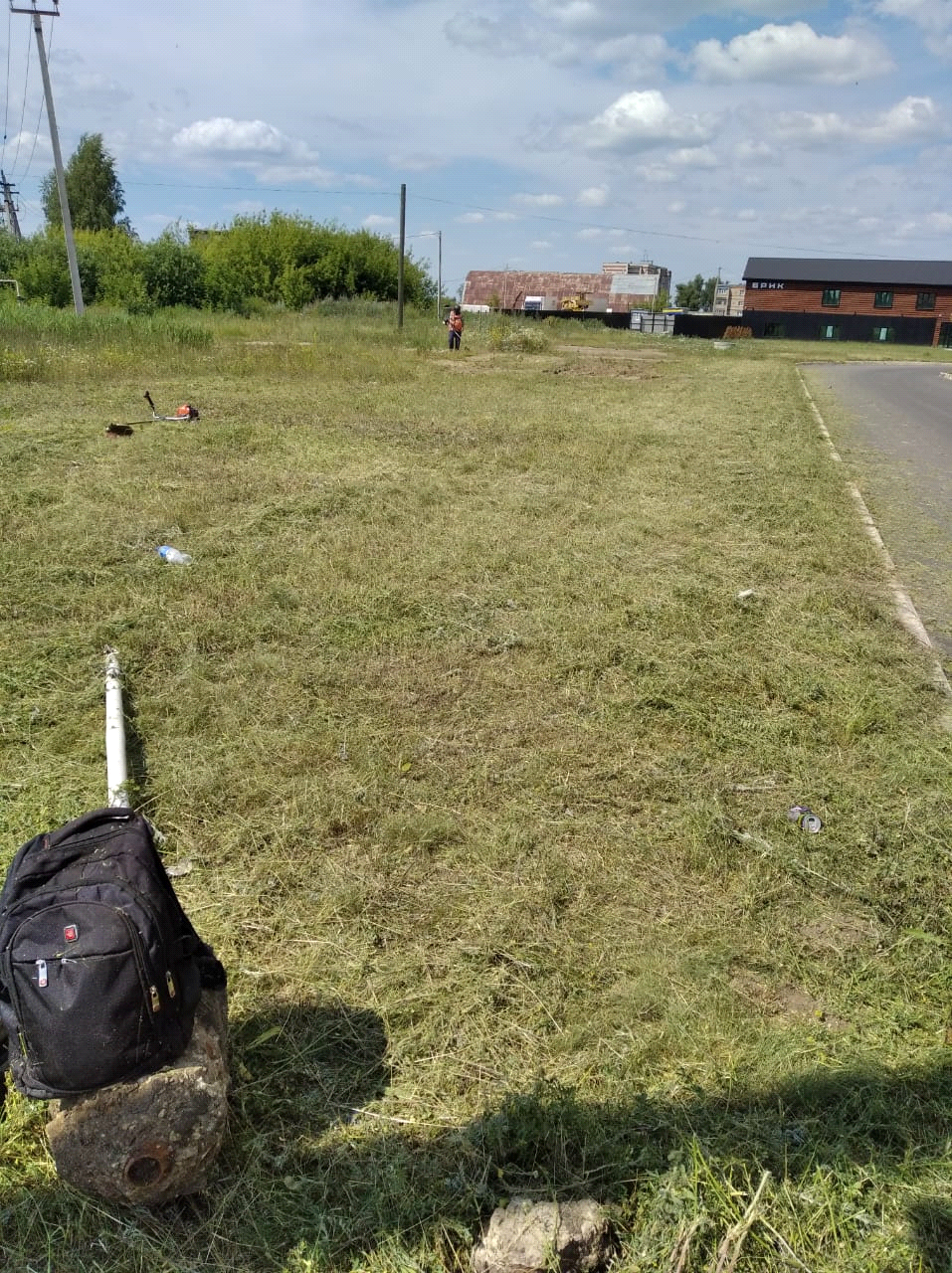 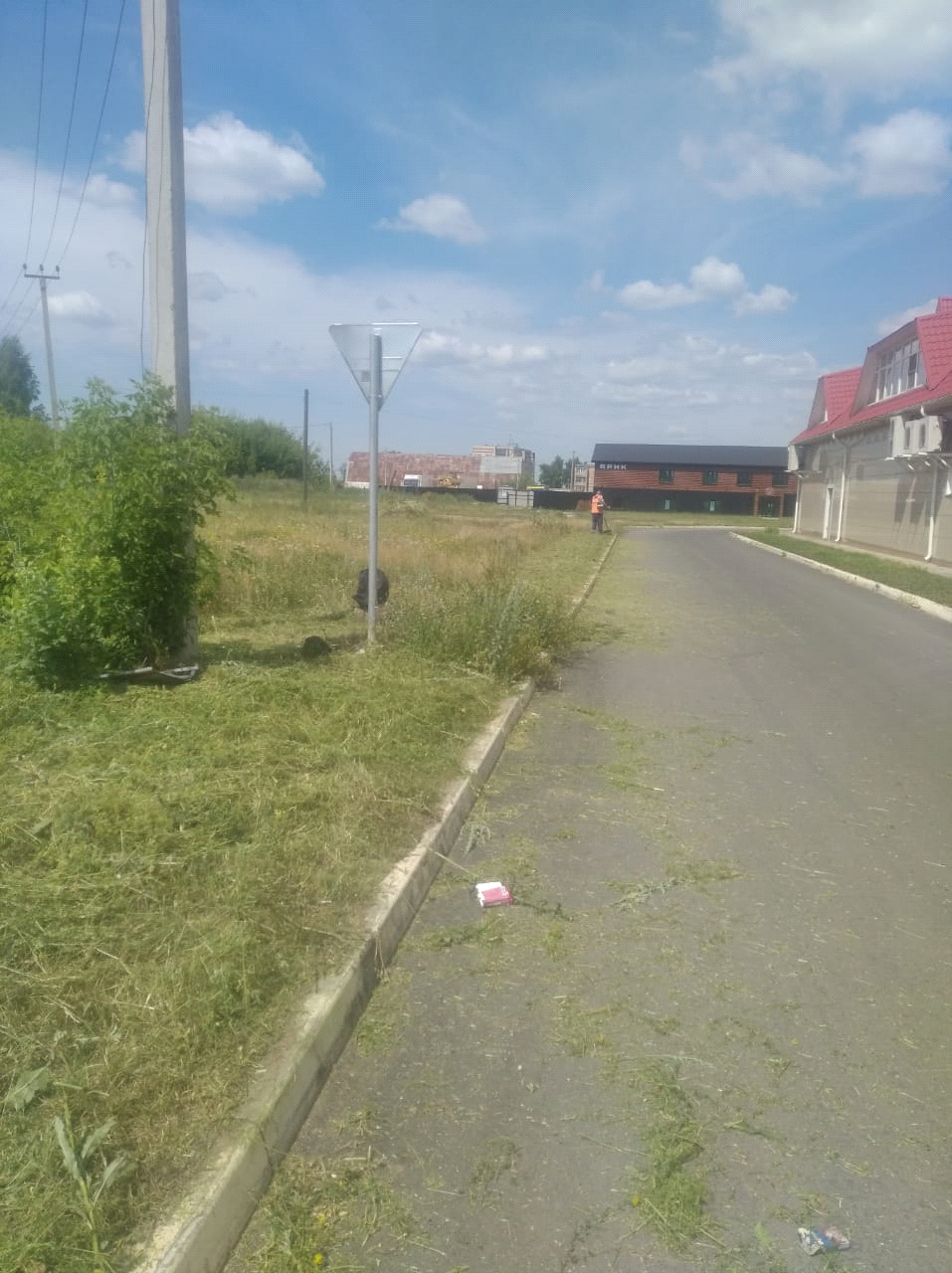 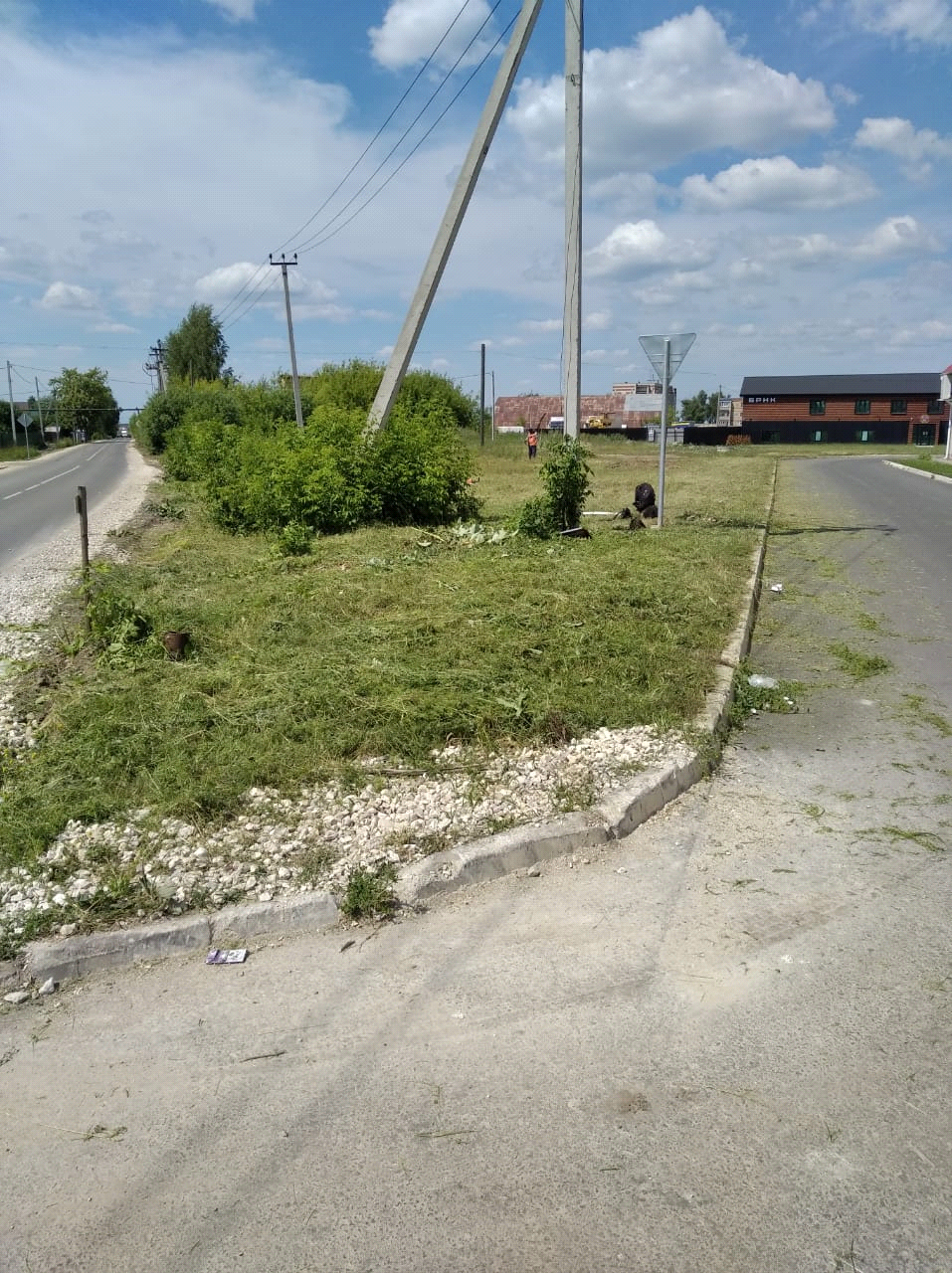 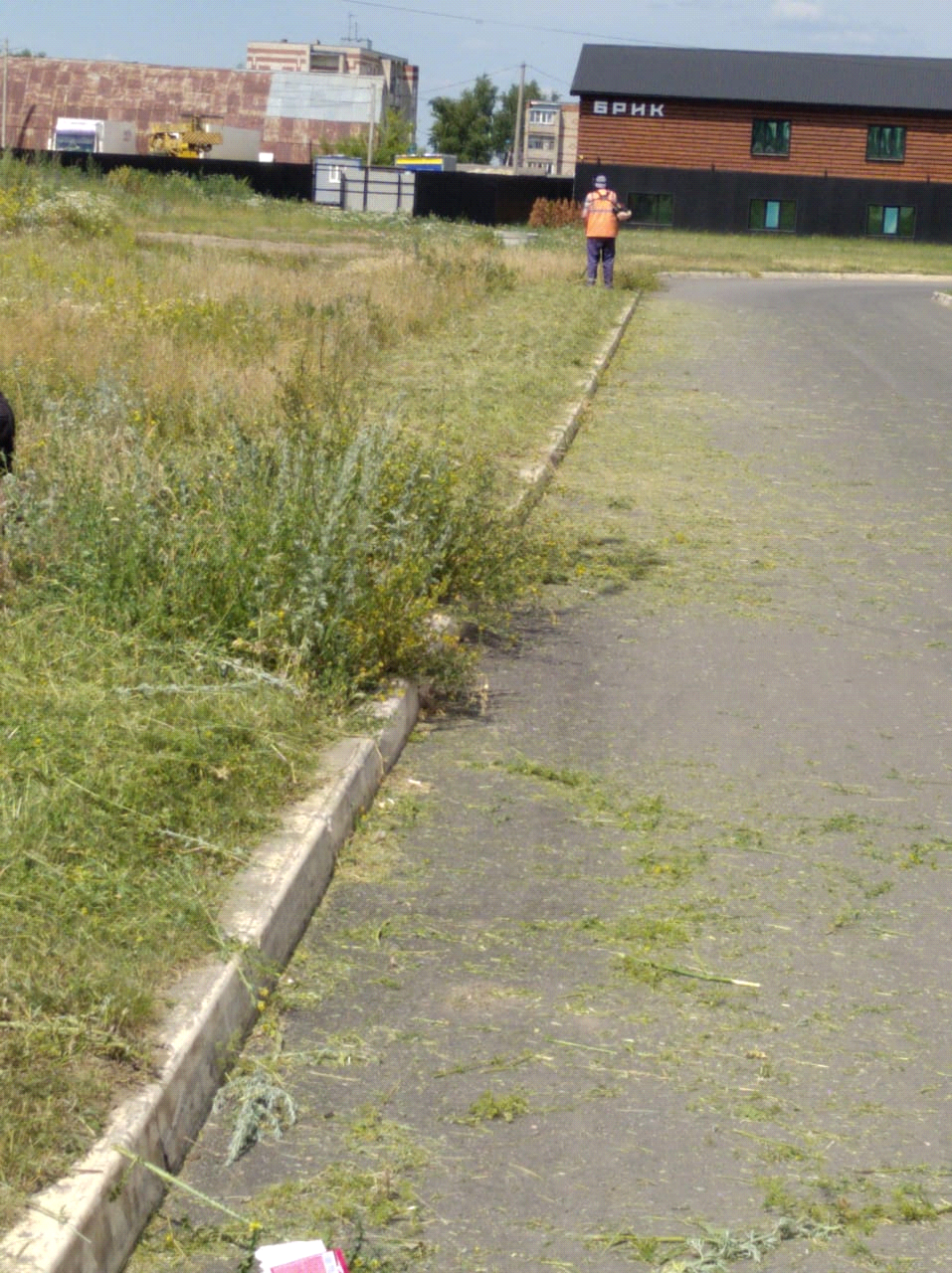 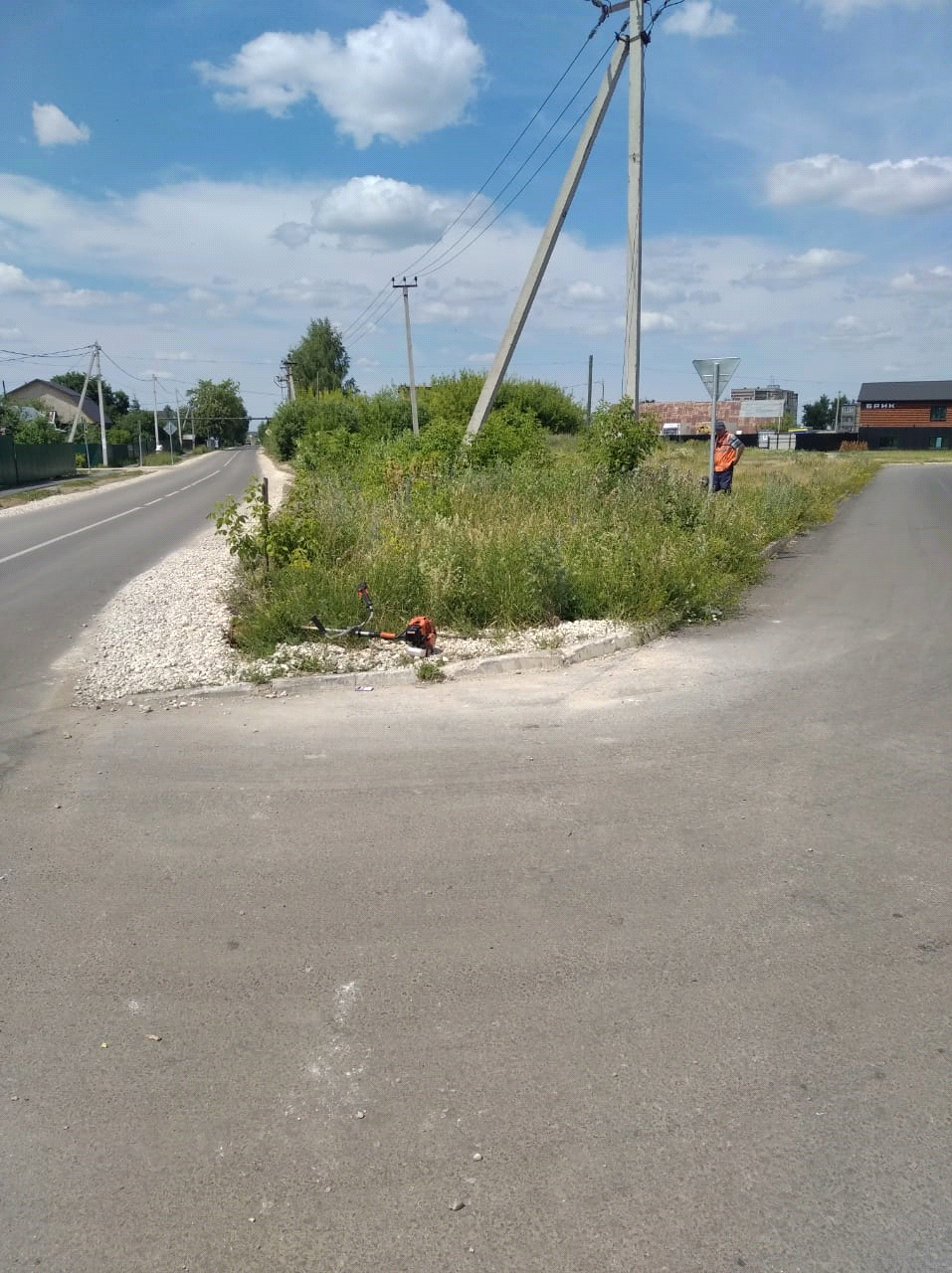 